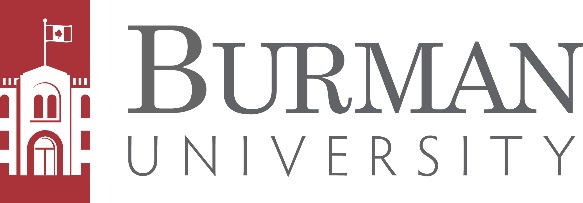 I,                                                                                             give permission to the Sakala Success Centre at Burman University to release information about my childwho is under the age of 18 to,at, This release is for the following purposes only: I understand that this release applies only to the following time period:This release can be canceled at any time with a written statement that bears the name and signature of the person on this release.Signature of Parent or GuardianDate WitnessedDate